APSTIPRINĀTSar Jēkabpils novada domes27.01.2023.lēmumu Nr. 1(protokols Nr. 1, 3.§)PRECIZĒTSar Jēkabpils novada domes23.03.2023. lēmumu Nr. 273(protokols Nr.4, 85.§)Kārtība ģimenes ārsta prakses atvēršanas atbalsta sniegšanaiIzdoti saskaņā ar Valsts pārvaldes iekārtas likuma 72.panta pirmās daļas 2.punktu, 73.panta pirmās daļas 2. un 3.punktuNolikums nosaka kārtību, kādā Jēkabpils novada pašvaldība sniedz atbalstu ģimenes ārsta prakses atvēršanas atbalstam (turpmāk – Atbalsts).Atbalsts tiek sniegts ārstniecības speciālistiem (turpmāk – Ģimenes ārsts), kuri atver jaunu ģimenes ārsta praksi  Jēkabpils novada administratīvajā teritorijā.Atbalsta piešķiršanai tiek ņemti vērā šādi pamatnosacījumi:Atbalsts tiek sniegt kā de minimis atbalsts saskaņā ar Komisijas regulu (ES) Nr. 1407/2013 (2013. gada 18. decembris) par Līguma par Eiropas Savienības darbību 107. un 108. panta piemērošanu de minimis atbalstam (Dokuments attiecas uz EEZ);Atbalstu nepiešķir saimnieciskās darbības nozarēm un darbībām, kuras minētas Komisijas regulas Nr.1407/2013 1.panta 1.punktā;Ja saimnieciskās darbības veicējs, kuram piemēro atbalstu, darbojas arī nozarēs, kas minētas Komisijas regulas Nr.1407/2013 1.panta 1.punkta "a", "b" vai "c" apakšpunktā, tas nodrošina šo nozaru darbību vai izmaksu nodalīšanu no tām darbībām, kurām piešķirts de minimis atbalsts;Šīs programmas ietvaros piešķirtā komercdarbības atbalsta kumulācija (apvienošana) ar citu komercdarbības atbalstu ir aizliegta.Atbalsts tiek sniegts nepārsniedzot Jēkabpils novada pašvaldības budžetā paredzēto līdzekļu apmēru.Ģimenes ārsta prakses atvēršanai var tikt piešķirts Atbalsts ne vairāk kā EUR 5000,00. Viens ģimenes ārsts Atbalstu var saņemt vienu reizi.Pretendents Atbalsta saņemšanai  Jēkabpils novada pašvaldības iestādē “Jēkabpils novada Izglītības pārvalde” (turpmāk – Izglītības pārvalde) iesniedz iesniegumu, kurš satur šādu informāciju:adrese, kurā tiek plānots atvērt Ģimenes ārsta praksi;apliecinājums, ka Ģimenes ārstam ir noslēgts vai tiks noslēgts līgums ar Nacionālo veselības dienestu (turpmāk – NVD) par Ģimenes ārsta prakses atvēršanu norādītajā adresē. Gadījumā, ja līgums ar NVD nav noslēgts, papildus jāiesniedz apliecinājums par telpu atbilstību normatīvajos aktos noteiktajām prasībām ārsta prakses atvēršanai; tāme ar pamatlīdzekļu un inventāra sarakstu (norādot to vērtības), kuru iegādei tiek plānots izmantot Atbalstu Ģimenes ārsta prakses atvēršanai;apliecinājumu, ka Ģimenes ārsta prakse netiks aizvērta vismaz trīs gadus pēc Atbalsta saņemšanas;apliecinājumu, ka saglabās visus dokumentus, kas saistīti ar Atbalsta saņemšanu 10 gadus no Atbalsta saņemšanas dienas;apliecinājumu, ka pamatlīdzekļu un inventāra iegādes izdevumi netiks segti no citiem publiskiem finansēšanas avotiem, piemēram – valsts, Eiropas Savienības vai citiem ārvalstu finansēšanas avotiem;de minimis atbalsta uzskaites veidlapu atbilstoši normatīvajos aktos noteiktajām prasībām.Izglītības pārvalde pirms domes lēmuma pieņemšanas pārbauda, vai atbalsta apmērs, kuru plānots piešķirt atbilstoši šim nolikumam, viena vienota uzņēmuma ietvaros kopā ar attiecīgajā fiskālajā gadā un iepriekšējos divos fiskālajos gados piešķirto de minimis atbalstu nepārsniedz Komisijas regulas Nr.1407/2013 3.panta 2.punktā noteiktā maksimālā de minimis atbalsta apmēru. Viens vienots uzņēmums atbilst Komisijas Regulas Nr.1407/2013 2.panta 2.punktā noteiktajai “viena vienota uzņēmuma” definīcijai.Lēmumu par Atbalsta piešķiršanu pieņem Jēkabpils novada dome (turpmāk – Dome). Atbalsts netiek piešķirts, ja:sniegtas nepatiesas ziņas;nav iesniegta pietiekama informācija;nav pietiekamu budžeta līdzekļu;citos normatīvajos aktos noteiktos gadījumos.Par Atbalsta saņemšanu Ģimenes ārsts slēdz līgumu, saskaņā ar nolikuma pielikumu “Līgums”. Slēdzot līgumu, tā nosacījumi var tikt nebūtiski grozīti. Komercdarbības atbalsta izpratnē Atbalsta saņemšanas diena ir Domes lēmuma pieņemšanas diena.Piešķirtais Atbalsts var netikt izmaksāts pielikuma “Līgums” noteiktajos gadījumos.Ģimenes ārstam, kurš saņēmis Atbalstu jāatmaksā saņemtais Atbalsts pilnā apmērā, ja Ģimenes ārsta prakse tiek slēgta ātrāk kā trīs gadi no Atbalsta saņemšanas dienas un citos pielikuma “Līgums” noteiktajos gadījumos, papildus maksājot 10% līgumsodu no piešķirtā Atbalsta summas.Iestāde “Jēkabpils novada Izglītības pārvalde” nodrošina piešķirtā de minimis atbalsta uzskaiti atbilstoši Normatīvajos aktos un Jēkabpils novada domes noteiktajai kārtībai, tas ir, pārbauda pretendenta veidlapu, apstiprināt to un vienas darba dienas laikā pēc līguma noslēgšanas reģistrēt sistēmā piešķirto atbalstu.Ģimenes ārsts nodrošina visu dokumentu saglabāšanu, kas saistīti ar Atbalsta saņemšanu 10 fiskālos gadus no Atbalsta piešķiršanas dienas; Izglītības pārvalde nodrošina visu dokumentu saglabāšanu, kas saistīta ar piešķirto Atbalstu vismaz 10 fiskālos gadus no brīža, kad ir piešķirts pēdējais atbalsts saskaņā ar atbalsta shēmu.Ja tiek konstatēts, ka ir pārkāptas Komisijas regulas Nr.1407/2013 prasības Ģimenes ārstam ir pienākums atmaksāt Jēkabpils novada pašvaldībai visu projekta ietvaros saņemto de minimis atbalstu kopā ar procentiem no līdzekļiem, kas ir brīvi no komercdarbības atbalsta, atbilstoši Komercdarbības atbalsta kontroles likuma IV vai V nodaļas nosacījumiem.De minimis atbalstu šī nolikuma ietvaros piešķir ievērojot  Komisijas regulas Nr.1407/2013 7.panta 4.punktā un 8.pantā minēto spēkā esamības termiņu, t.i. līdz 2024.gada 30.jūnijam.Jēkabpils novada domes priekšsēdētājs                                                                         R.RagainisPielikumspie nolikuma “Kārtība ģimenes ārsta prakses atvēršanas atbalsta sniegšanai”LĪGUMSJēkabpils novadā,	20____.gada ______________________Jēkabpils novada pašvaldība, reģistrācijas Nr. _____________ tās __________________ personā, kurš rīkojas saskaņā ar _______, turpmāk tekstā Pašvaldība, no vienas puses, un __________________ personas kods _____________, dzīvo _____________________________, turpmāk tekstā Atbalsta saņēmējs, no otras puses, turpmāk tekstā katrs atsevišķi un abi kopā saukti arī Puse/Puses, bez viltus, maldiem un spaidiem, pamatojoties uz Jēkabpils novada domes _________ lēmumu Nr. ____, noslēdz sekojošu līgumu, turpmāk tekstā līgums:I. Līguma priekšmetsPašvaldība apņemas Atbalsta saņēmējam izmaksāt EUR (summa) atbalstu (turpmāk – Atbalsts), lai Atbalsta saņēmējs atvērtu ģimenes ārsta praksi (adrese) un iegādātos ārsta prakses atvēršanai šādus pamatlīdzekļus/inventāru (turpmāk – Atbalsta mērķis): (saraksts)Pašvaldība Atbalstu pārskaita uz Atbalsta saņēmēja kontu (konta numurs).Atbalsta saņēmējs apņemas izlietot saņemto Atbalstu saskaņā ar piešķirtajiem un Līgumā norādītajiem mērķiem, ievērojot Jēkabpils novada domes ___ lēmumu Nr.___ “Nosaukums” (turpmāk – Domes lēmums).II. Norēķinu kārtībaAtbalstu Pašvaldība izmaksā šādā kārtībā:Atbalsta saņēmējs ne vēlāk kā trīs mēnešu laikā no Domes lēmuma pieņemšanas dienas iesniedz Pašvaldībā attaisnojuma dokumentus par Atbalsta mērķī noteikto lietu iegādi un grāmatvedības izziņu, ka minētās lietas ņemtas uzskaitē Ģimenes ārsta prakses norādītajā adresē;Pašvaldības atbildīgā institūcija izvērtē Atbalsta saņēmēja iesniegto informāciju un 15 dienu laikā no visas nepieciešamās informācijas saņemšanas tiek izmaksāts Atbalsts. Gadījumā, ja līdz Atbalsta izmaksas dienai Ģimenes ārsta prakse nav reģistrēta attiecīgajā valsts reģistrā, tad Atbalsta izmaksa tiek aizturēta līdz brīdim, kad Atbalsta saņēmēja ģimenes ārsta prakse tiek reģistrēta attiecīgajā reģistrā.Pašvaldība izmaksā Atbalstu nepārsniedzot Līguma 1.punktā noteikto Atbalstu un nepārsniedzot Atbalsta saņēmēja uzrādītajos attaisnojuma dokumentos noteikto vērtību.Pašvaldība neizmaksā Atbalstu, ja:Atbalsta saņēmējs iesniedzis nepatiesu informāciju;Atbalsta mērķī norādīto lietu iegādei Atbalsta saņēmējs saņēmis līdzekļus no cita finansēšanas avota;Ģimenes ārsta prakse atbilstoši normatīvo aktu prasībām nav reģistrēta attiecīgā valsts reģistrā pusgada laikā no Domes lēmuma pieņemšanas dienas.Par Atbalsta izmaksas dienu Puses atzīst datumu, kad Pašvaldība veikusi maksājumu uz Atbalsta saņēmēja norādīto norēķinu kontu.III. Pašvaldības tiesības un pienākumiPašvaldībai ir tiesības:pieprasīt no Atbalsta saņēmēja ar ģimenes ārsta prakses atvēršanu un Atbalsta izlietojumu saistītos dokumentus un informāciju;atprasīt izmaksāto Atbalstu pilnā apmērā, ja:atbalsta saņēmējs ir sniedzis nepatiesu informāciju un tas tapis zināms pēc Atbalsta izmaksas;slēdzis ģimenes ārsta praksi, par kuru saņemts Atbalsts ātrāk kā trīs gadu laikā no Domes lēmuma pieņemšanas dienas;kompetenta institūcija Atbalstu ir atzinusi kā normatīvajiem aktiem neatbilstošu komercdarbības atbalstu.Līguma 9.2.punktā noteiktajos gadījumos Atbalsta saņēmējs tai skaitā maksā līgumsodu 10% apmērā no Atbalsta summa un citus papildus maksājumus, ja tas noteikti noteikts normatīvajos aktos.Pašvaldības pienākumi:Līgumā noteiktajā kārtībā un apjomā pārskaitīt Atbalstu;Maksāt nodokļus likumos paredzētajos gadījumos un kārtībā.IV. Atbalsta saņēmēja tiesības un pienākumi Atbalsta saņēmēja pienākumi:līgumā noteiktajā adresē atvērt Ģimenes ārsta praksi un nostrādāt tajā trīs gadus;pēc Pašvaldības pieprasījuma 10 (desmit) dienu laikā sniegt pieprasīto informāciju;līguma noteiktajos gadījumos un noteiktajā kārtībā atmaksāt saņemto Atbalstu;saglabāt visus dokumentus, kas saistīti ar Atbalsta saņemšanu 10 gadus no Atbalsta saņemšanas dienas.Gadījumā, ja tiek konstatēts, ka ir pārkāptas Komisijas regulas Nr.1407/2013 prasības Ģimenes ārstam ir pienākums atmaksāt Jēkabpils novada pašvaldībai visu projekta ietvaros saņemto de minimis atbalstu kopā ar procentiem no līdzekļiem, kas ir brīvi no komercdarbības atbalsta, atbilstoši Komercdarbības atbalsta kontroles likuma IV vai V nodaļas nosacījumiem.Atbalsta saņēmēja tiesības ir saņemt Atbalstu Domes lēmuma un līgumā noteiktajā kārtībā un apjomā.Atbalsta saņēmējs apliecina, ka piekrīt, ka Pašvaldībai ir tiesības līguma izpildes ietvaros pieprasīt un nodot informāciju, kas noteikta Fizisko personu datu apstrādes likumā un  Eiropas Parlamenta un Padomes 2016. gada 27. aprīļa regulā (ES) 2016/679 par fizisku personu aizsardzību attiecībā uz personas datu apstrādi un šādu datu brīvu apriti un ar ko atceļ direktīvu 95/46/EK (Vispārīgā datu aizsardzības regula), tajā skaitā nodot Atbalsta saņēmēja datus piedziņas kompānijām ar mērķi šī līguma izpildei.V. Noslēguma jautājumiLīgums stājas spēkā no tā parakstīšanas brīža un ir spēkā līdz Pušu saistību pilnīgai izpildei.Visi strīdi un domstarpības tiek risinātas pārrunu ceļā. Ja vienoties nav iespējams, Puses iesniedz strīdu izskatīšanai tiesā saskaņā ar spēkā esošo normatīvo aktu prasībām.Visi grozījumi līgumā izdarāmi rakstiski, Pusēm savstarpēji vienojoties.Pašvaldība var vienpusēji lauzt līgumu, ja Atbalsta saņēmējs nepilda tā saistības vai uzņemtās saistības kļūst neizpildāmas.Puses apliecina, ka līgumā norādītās adreses un rekvizīti ir patiesi.Līgums sagatavots divos eksemplāros ar vienādu juridisku spēku. Katra Puse saņem vienu eksemplāru.VI. Pušu rekvizīti un paraksti:Pašvaldība:	 	                                                                           Atbalsta saņēmējs: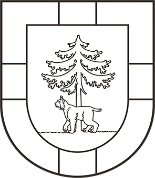 JĒKABPILS NOVADA PAŠVALDĪBAJĒKABPILS NOVADA DOMEReģistrācijas Nr.90000024205Brīvības iela 120, Jēkabpils, Jēkabpils novads, LV – 5201Tālrunis 65236777, fakss 65207304, elektroniskais pasts pasts@jekabpils.lvLĒMUMSJēkabpils novadā23.03.2023. (protokols Nr.4, 85.§)                                                                               Nr.273Par noteikumu precizēšanuJēkabpils novada dome 2023.gada 27.janvārī pieņēma lēmumu Nr. 1 “Par nolikuma apstiprināšanu”, saskaņā ar kuru tika apstiprināts nolikums “Kārtība ģimenes ārsta prakses atvēršanas atbalsta sniegšanai” un iesniegts Finanšu ministrijai sākotnējai izvērtēšanai.Finanšu ministrija 2023.gada 23.februārī iesniedza Jēkabpils novada pašvaldībai atzinumu, saskaņā ar kuru neiebilst pret nolikuma apstiprināšanu Finanšu ministrijai 2023.gada 30.janvārī iesniegtajā aktuālajā redakcijā.  Vienlaikus, Finanšu ministrija lūdz veikt tehnisku precizējumu nolikuma 15.punktā, līdz ar to nolikuma 15.punkts ir precizējams atbilstoši Finanšu ministrijas norādījumam. Jēkabpils novada domes 2023.gada 27.janvāra lēmuma Nr. 1 “Par nolikuma apstiprināšanu” 3.punktā ir noteikts, ka ar lēmumu apstiprināto kārtību piemēro no brīža, kad saņemts pozitīvs Finanšu ministrijas sākotnējais izvērtējums, līdz ar to nolikums “Kārtība ģimenes ārsta prakses atvēršanas atbalsta sniegšanai” ir piemērojams no brīža, kad stājas spēkā domes lēmums ar kuru ir precizēta nolikuma redakcija.Pamatojoties uz Pašvaldību likuma 4.panta pirmās daļas 6.punktu, 5.pantu, 10.panta pirmās daļas 19.punktu, 50.panta pirmo daļu, Komercdarbības atbalsta kontroles likuma 5., 6.pantu, 9.panta pirmo un trešo daļu,  10.panta pirmo daļu, Komisijas regulu (ES) Nr. 1407/2013 (2013. gada 18. decembris) par Līguma par Eiropas Savienības darbību 107. un 108. panta piemērošanu de minimis atbalstam (Dokuments attiecas uz EEZ), Ministru kabineta 2018.gada 21.novembra noteikumus Nr. 715 “Noteikumi par de minimis atbalsta uzskaites un piešķiršanas kārtību un de minimis atbalsta uzskaites veidlapu paraugiem”, Valsts pārvaldes iekārtas likuma 72.panta pirmās daļas 2.punktu, 73.panta pirmās daļas 2. un 3.punktu, ņemot vērā Jēkabpils novada domes 28.07.2022. lēmumu Nr. 654 “Par komercdarbības atbalsta uzskaites kārtību”, Finanšu ministrijas 2023.gada 23.februāra vēstuli Nr. 7-4/18/637 “Par nolikuma projekta saskaņošanu”  un Sociālo, izglītības, kultūras, sporta un veselības aizsardzības jautājumu komitejas 05.01.2023. lēmumu (protokols Nr.1, 4.punkts), Finanšu komitejas 23.03.2023. lēmumu (protokols Nr.5, 2.punkts),
Jēkabpils novada dome nolemj:Apstiprināt nolikuma “Kārtība ģimenes ārsta prakses atvēršanas atbalsta sniegšanai” precizēto redakciju saskaņā ar pielikumu, negrozot citus Jēkabpils novada domes 2023.gada 27.janvāra lēmuma Nr. 1 “Par noteikumu apstiprināšanu” punktus.Noteikt, ka lēmuma 1.punktā noteiktais nolikums tiek  piemērots ar lēmuma spēkā stāšanās brīdi.Kontroli par lēmuma izpildi veikt Jēkabpils novada pašvaldības izpilddirektoram.Pielikumā: Nolikums “Kārtība ģimenes ārsta prakses atvēršanas atbalsta sniegšanai” uz 4 lp.Sēdes vadītājs	Domes priekšsēdētājs                                                                                                  R.RagainisGluha 26393416DOKUMENTS PARAKSTĪTS AR DROŠU ELEKTRONISKO PARAKSTU UN SATUR LAIKA ZĪMOGU